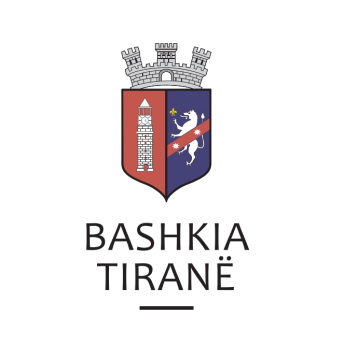      R  E  P U  B  L  I  K  A    E   S  H  Q  I  P  Ë  R  I  S  Ë
  BASHKIA TIRANË
DREJTORIA E PËRGJITHSHME PËR MARRËDHËNIET ME PUBLIKUN DHE JASHTË
DREJTORIA E KOMUNIKIMIT ME QYTETARËTLënda: Kërkesë për publikim lidhur me shpalljen për ekzekutimin vullnetar të subjektit “Kopshti Sara” me përfaqësues ligjor Mihane Vani.Pranë Bashkisë Tiranë ka ardhur kërkesa për shpallje nga Përmbaruesi Gjyqësor Privat “Artan Sima” në lidhje me ekzekutimin e “Urdhër Ekzekutimi” nr. 1423, akti dt. 06.09.2018 sipas titullit ekzekutiv “Procesverbal inspektimi dhe vendimi përfundimtar”, nr. 0041709-20176, dt 16.05.2018 të Drejtorisë Rajonale të Autoriteti Kombëtar të Ushqimit”.  Njoftojmë për ekzekutim vullnetar:Kreditor:      Autoriteti Kombëtar i Ushqimit (AKU) Debitor:        Subjeki “Kopshti Sara” me përfaqësues ligjor Mihane Vani.Objekti:  Lidhur me titullin ekzekutiv “Procesverbal inspektimi dhe vendimi përfundimtar”, nr. 0041709-20176, dt 16.05.2018 të Drejtorisë Rajonale të Autoriteti Kombëtar të Ushqimit”.  Drejtoria e Komunikimit me Qytetarët ka bërë të mundur afishimin e shpalljes për Përmbaruesin Gjyqësor Privat “Artan Sima”, në tabelën e shpalljeve të Sektorit të Informimit dhe Shërbimeve për Qytetarët pranë Bashkisë Tiranë.     R  E  P U  B  L  I  K  A    E   S  H  Q  I  P  Ë  R  I  S  Ë
  BASHKIA TIRANË
DREJTORIA E PËRGJITHSHME PËR MARRËDHËNIET ME PUBLIKUN DHE JASHTË
DREJTORIA E KOMUNIKIMIT ME QYTETARËTLënda: Kërkesë për publikim lidhur me shpalljen për ekzekutimin vullnetar të debitorit z. Vangjel Thoma Jorgaqi. Pranë Bashkisë Tiranë ka ardhur kërkesa për shpallje nga Përmbaruesi Gjyqësor Privat “Halit D Cani” në lidhje me ankandin për pasurinë e luajtshme z. Vangjel Thoma Jorgaqi. Njoftojmë për ekzekutim vullnetar:Kreditor:      Altin Zekthi Debitor:        Shoqëria “ALFA NIVAKRISTI” sh.p.k. dhe z. Vangjel Thoma JorgaqiObjekti:  Vlerësimin e sendi të luajtshëm sekuestruar sipas procesvebalit dt. 25.02.2019.Drejtoria e Komunikimit me Qytetarët ka bërë të mundur afishimin e shpalljes për Përmbaruesin Gjyqësor Privat “Halit D. Cani”, në tabelën e shpalljeve të Sektorit të Informimit dhe Shërbimeve për Qytetarët pranë Bashkisë Tiranë.